REPUBLIC OF SOUTH AFRICA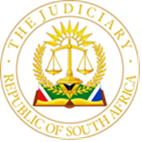 IN THE HIGH COURT OF SOUTH AFRICA,GAUTENG LOCAL DIVISION, PRETORIACase no: 89670/18In the matter between:PLAINTIFF									THANDAZANI ZULUAndDEFENDANT							ROAD ACCIDENT FUND _____________________________________________________________________JUDGMENT ON A POSTPONEMENT  ______________________________________________________________________MOGOTSI AJIntroduction[1] 	This matter was set down for trial on the 24th February 2023.Instead of proceeding 	with a trial, the Defendant moved an application for a postponement sine die as he 	wishes to apply for the rescission of a struck out order which was granted against 	him on the 8th March 2022. The Plaintiff opposed the application and also wanted 	to be awarded costs on attorney and client scale. For the sake of convenience, the 	defendant in the main action shall be referred to as the Applicant in this matter and 	the Plaintiff as the Respondent.[2] 	In the main action, the Respondent is claiming for payment of damages in an 	amount of R10m in terms of section 17 of the Road Accident Fund Act 56 of 	1996.He was involved in a motor vehicle accident on the 29th August 2015 in 	Kwazulu-Natal.[3] 	The Applicant was initially defended by a panel of Attorneys who withdrew 	following the departure of the panel of attorneys’ system. Subsequent to that, the 	file was not attended to until the Respondent served the Applicant with a court 	order dated 16th August 2021.The Applicant failed to comply with that court order 	resulting in his plea being struck out on the 8th March 2022. [4] 	The Responded indicated to the court that he wanted to proceed with the trial but 	he would give the Applicant chance to address the court on a substantive 	application for a postponement.  [5] 	The Applicant moved an application for a postponement and his grounds were 	that:		(a)	He got appointed by the RAF only two days before the 24th February 			2023 (trial date). 		(b)	His general approach to these matters, is to start by considering a 				settlement before litigation. However, in this matter he could not do 				so because of the following “serious” and “crucial” discrepancies: 				(i)	In the proceedings the Plaintiff is referred to as 							Thandazani Zulu while throughout the hospital records 					he is (in 16 instances) referred to as Sibusiso Buthelezi 					not Thandazani Zulu.		(ii)	 The papers are not consistent on whether the Plaintiff was 					the pedestrian, the driver of the insured motor vehicle 						or a passenger.		(iii) 	The amount of the damages demanded by the 							respondent is so substantial that it is not fair and 						reasonable.		(iv) 	The Plaintiff’s date of birth in the hospital records and 						the affidavit is not the same.		(v) 	Although the Respondent is alleging that the hospital 						staff did not write his correct personal details, there is 						no confirmatory affidavit to that effect.		(vi)	Instead, the Respondent filled what is marked 							“statement affidavit” which is briefly a police form 						completed with hand writing. Some numbers written on 					top of others and not eligible and it reads as follows;	“I Zulu Thanadazani Id no 9208035923085 like to state that on the 29/08/2015; I was 	involved in the accident and take me to the hospital.	In the hospital they use the wrong date of birth. I was born on 198/9(it is not clear if it is 8 	or 9) 2-08-03 not 1995-08-03 and name are Zulu Nondzani not Buthelezi	That’s all I like to state”Some numbers are written on top of others. It is not clear as to who may have done that because the cancelling is not initialled. It is difficult to make out what is written there. The document is dated 7/6/2016. The SAPS date stamp is 2016-07-06.	(vii)	 Now that the Applicant is on record, he undertakes to fast 					track the matter. 	(viii)  	The applicant says he has a reasonable suspicion that the 					claim is fraudulent and as a results he has referred it to the 					relevant section for investigation. [6] 	He as a result of the above stated grounds the applicant approached the 	Responded with a 	request to have the matter removed from the roll so that the 	issues raised could 	be ventilated fully. [7] 	The Respondent is not amenable to a postponement, as a result the Applicant 	came to court and he prays for;		“1. Condonation of the late filing of the application		2. Postponement of the trial set down for the 24th February 2023 under the above 		case number.		3. Costs in the event the application is not successfully opposed.	 	4. Further and/or alternative relief”.[8] 	The Respondent contended that the application for a postponement should be 	dismissed with punitive costs as the applicant is merely playing delaying tactics. 	He has been seized with this matter for years and he chose to put it in the shelve 	and disregard the rules and practice directives of this court. The discrepancies 	were addressed in an affidavit dated 7thJune 2016 marked “Annexure Z2”. 	Furthermore, the Plaintiff is in court, he has travelled from Kwa- Zulu Natal. He 	may be called to testify. The Plaintiff cannot be blamed for having suffered from 	injuries which caused him a memory lapse.[7] 	Of significance is that the applicants defence was struck down on the 8/3/2022 as 	a result of non-compliance with a TIC order dated 4/08/2021. Furthermore, it is the 	defendants conduct throughout the country to disregard the court rules, orders and 	practice directives. [8] 	The issue in this application is whether it will be in the interest of justice or not to 	allow the applicant to proceed and obtain judgment on an undefended basis with 	the kind of the discrepancies on the papers before court.	As it stands the main trial has to determine the merits and the quantum of damages 	(future loss of earnings and future medical expense).[9] 	In Erasmus, Superior Court Practice, Vol 2, pp D1-552A, the following is said about 	postponements (footnotes omitted):	“The legal principles applicable to an application for the grant of a 	postponement by the court are as follows: 	(a)    The court has a discretion as to whether an application for a 				postponement should be granted or refused. Thus, the court 				has a discretion to refuse a postponement even when wasted 			costs are tendered or even when the parties have agreed to 				postpone the matter.	(b)    That discretion must be exercised in a judicial manner. It should 			not be exercised capriciously or upon any wrong principle, but 			for substantial reasons. If it appears that a court has not 				exercised its discretion judicially, or that it has been influenced 			by wrong principles or a misdirection on the facts, or that it 				has reached a decision which could not reasonably have been 			made 	by a court properly directing itself to all the relevant 				facts and principles, its decision granting or refusing a 				postponement may be set aside on appeal. 	(c)  	An applicant for a postponement seeks an indulgence. The 				applicant must show good and strong reasons, i e the 					applicant must furnish a full and satisfactory explanation of the 			circumstances that give rise to the application. A court should 			be slow to refuse a postponement where the true reason for a 			party’s non-preparedness has been fully explained, where his 			unreadiness to proceed is not due to delaying tactics, and 				where justice demands that he should have further time for 				the purpose of presenting his case.	(d)   	An application for a postponement must be made timeously, 				as soon as the circumstances which might justify such an 				application become known to the applicant. If, however, 				fundamental fairness and justice justify a postponement, the 				court may in an appropriate case allow such an application for 			postponement even if the application was not so timeously 				made.	(e)   	An application for postponement must always be bona fide 				and not used simply as a tactical manoeuvre for the purpose 			of obtaining an advantage to which the applicant is not 				legitimately entitled.	(f)   	Considerations of prejudice will ordinarily constitute the 				dominant component of the total structure in terms of which 				the discretion of the court will be exercised; the court has to 				consider whether any prejudice caused by a postponement 				can fairly be compensated by an appropriate order of costs or 			any other ancillary mechanism. 	(g)  	The balance of convenience or inconvenience to both parties 			should be considered: the court should weigh the prejudice 				which will be caused to the respondent in such an application 			if the postponement is granted against the prejudice which will 			be caused to the applicant if it is not.”[10] 	Generally motion proceedings are decided on papers. Viva voce evidence may be 	allowed in exceptional cases. The affidavit statement does not say that the Plaintiff 	suffered from a memory loss as argued by the Respondent. The inaccuracies ex 	facie the hospital records and the affidavit prompted the court to give the applicant 	a hearing albeit he was not properly before the court. It occurred that the Applicant 	had informed the Responded about his intention to bring a substantial application 	for a postponement and the Respondent was not amenable. With the Applicant 	having a reputation of ignoring court processes, the attitude of the Respondent 	may not necessarily be faulted. That is how the Applicant decided to approach this 	court on the day of the trial and informally addressed the court from the bar. This 	conduct must be discouraged.[11] 	The discrepancies are quite glaring so much that it would have been wrong for 	anyone to assume that the court would proceed and grant an order on the face of 	such documents. Having already noticed the discrepancies in the trial bundle, the 	court accorded the applicant a hearing.[12] 	The trial bundle refers to two different plaintiffs with two different dates of birth. It 	is also not clear whether the Plaintiff was a pedestrian, a passenger or a driver of 	the insured motor vehicle.[13] 	There is prejudice in that the Plaintiff travelled from Kwazulu-Natal for the trial. The 	counsel for the Respondent had prepared and set aside todays date and that 	comes with costs. The Responded has neglected the matter for some time. The 	notice of motion seeking a postponement was uploaded on case lines on the 	24/02/2023 that is on the date of the trial. The Respondent did not have reasonable 	time to reply. Clearly, the rules were once more flouted thus causing further 	prejudice. [14] 	In arguing for a refusal of a postponement, the Respondent said the applicant has 	laid his bed and that he must now lie on it. The same approach is relevant in so far 	as the Respondent being aware that there are discrepancies regarding the identity 	of the Plaintiff as well as his position or role in the accident and not following the 	correct procedure to remedy the defects. The Respondent seems to have taken 	comfort in the fact that the Applicant’s plea was struck –off. If there is no fraud 	committed in this matter, then it could be a question of cut and pastes which went 	awfully wrong. It is difficult to follow the Respondent’s argument which seems to 	suggest that if the matter was not defended court would in any event ignore the 	discrepancies.[15] 	It is my well-considered view that backlog cases cannot be an excuse for failing to 	adhere to the Court’s rules and it is also, wrong and reprehensible for the applicant 	to have ignored the Court’s rules, practice directives and orders. However, the 	court makes a finding that the discrepancies raised by the Applicant cannot just be 	brushed aside.[16] 	The nature of the issues raised by the applicant is such that it is in the interest of 	justice that the court hears from both sides. A mere calling of a person to come 	and testify as the Respondents counsel wanted to do would not have assisted. It 	would just have been evidence of self-corroboration which would not even have 	been tested because the Applicant would not be on record.[17] 	If no settlement is reached, the merits and quantum of this matter will have to  be 	fully ventilated for a well informed decision to be reached. The court makes a 	finding that this application for a postponement is made with a bona fide intention. 	Even if it can be arguable that the application was not made timeously, 	fundamental, fairness and justice justify a postponement. Given the circumstances 	of this case, justice demands that the applicant cautiously be given time for the 	purpose of presenting his case.[18] 	The non-compliance with this court’s rules and the below par preparation on both 	sides is relevant in determining the costs. The Responded argued that there is no 	guarantee that the responded will ever respect the order of this court as the 	tendency is “just to shove the court orders in their drawers” and “carry on with their 	live”. He argued that punitive costs should be awarded against the applicant.[19] 	In the matter between the Public Protector v South African Reserve Bank 2019 (6) 	SA 253 (CC) at para.8 Mogoeng CJ noted that ‘[c]osts on an attorney and client 	scale are to be awarded where there is fraudulent, dishonest, vexatious conduct 	and conduct that amounts to an abuse of court process’. The majority judgment 	was not read to differ with this. In the minority judgment Khampepe J and Theron 	J further noted that ‘a punitive costs order is justified where the conduct concerned 	is “extraordinary” and worthy of a courts rebuke. ‘Both judgments referred to Plastic 	Convertors Association of SA on behalf of members’ v National Union of 	Metalworkers of SA ILJ 2815 (LAC) at para 46, in which the Labour Appeal Court, 	stated ‘The scale of attorney and client is an extraordinary one which should be 	reserved for cases where it can be found that a litigant conducted itself in a clear 	and indubitably vexatious and reprehensible manner. Such an award is 	exceptional and is intended to be very punitive and indicative of extreme 	opprobrium.” 	As much as the Responded argued that the applicant has occasioned this 	postponement by failing to adhere to a court order, the practice directives and the 	relevant rules, his papers equally so are not in order. There is a confusion 	about 	the identity of the Plaintiff and the material aspects of his claim, so much so 	that the Applicant argues that he has reason to suspect “fraud”. The pleadings 	were not amended. If fraud is established it would not be fair to award costs to 	such a litigant. [20]	 The Applicant was just appointed two days before a trial date and he seems to be 	having a sense of urgency. He may not have filed an application for rescission of 	the court’s order but he within two days of having been appointed got into contact 	with the Respondent and informed him of his decision to make a substantive 	application for a postponement. He however omitted to upload the application on 	case lines. He has openly undertaken to expedite the matter. The Road Accident 	Fund may be known for not acting timeously or in some instances not even 	attending to their matters but still, cases should be individualised in accordance 	with their merits. A blanket approach that the organisation is known country wide 	for their laxity may not assist as it cannot always be in the interest of justice.[21] 	It is on this basis that I conclude that costs should be reserved until the correct 	Plaintiff, if there is any, has been identified. Under the circumstances, the question 	is whether costs at a punitive scale prayed for by the Respondent is fair or not.ConclusionI make a finding that there are compelling reasons for this matter to be postponed so that the applicant can file a recession of the order which struck his defence down. There is a suspicion of fraud, it would be fair to reserve the issue of costs until the legitimacy of the claim has been ascertained.In the result I make the following order:Order	(a)	The late filing of this application is condoned,	(b)	The trial of this action is postponed sine die.	(c) 	The applicant is directed to deliver the application for rescission of the 			striking out order within 10 days of the order failing which the respondent 			would be entitled to re-enrol the matter for a default judgment.	(d) 	Costs reserved.		____________________________	    D.D. MOGOTSI 					ACTING JUDGE OF THE HIGH COURT     						GAUTENG DIVISION, PRETORIA		APPEARANCESDATE OF HEARING: 24TH FEBRUARY 2023DATE OF THE RULING: 1ST MARCH 2023 (25&26 FEBRUARY 2023 WAS A WEEKEND)FOR THE APPLICANT: ADV. MEHLAPE     INSTRUCTED BY THE STATE ATTORNEY)FOR THE RESPONDED: ADV.SHILENGE(INSTRUCTED BY MARISANA MASHEDI INC.)DELETE WHICHEVER IS NOT APPLICABLE(1) REPORTABLE:  YES / NO.(2) OF INTEREST TO OTHER JUDGES: YES / NO.(3) REVISED.DATE : 01 MARCH 2023                                SIGNATURE